Střední odborné učiliště DAKOL, s. r. o. 	                                                                                                                                      735 72 Petrovice u Karviné 570                                                                                                                                                                                 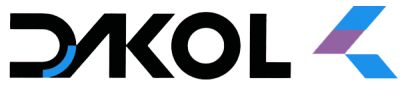 PŘEDPOKLÁDANÝ POČET PŘIJÍMANÝCH ŽÁKŮ do  1. ročníku 3letých oborů  vzdělání s  výučním listem                   pro školní rok 2020/2021. 36-52-H/01	INSTALATÉR – denní forma				2436-52-H/01	Instalatér – dálková forma				12	65-51-H/01	KUCHAŘ-ČÍŠNÍK – denní forma				60	65-51-H/01	Kuchař-číšník – dálková forma				15	23-68-H/01	MECHANIK OPRAVÁŘ MOTOROVÝCH VOZIDEL – denní forma	24	23-56-H/01	OBRÁBĚČ KOVŮ – denní forma				2423-56-H/01	Obráběč kovů – kombinovaná forma			1266-51-H/01	PRODAVAČ – denní forma				3066-51-H/01	Prodavač – dálková forma				1269-53-H/01	REKONDIČNÍ A SPORTOVNÍ MASÉR – denní forma	4569-53-H/01	Rekondiční a sportovní masér – dálková forma		1023-51-H/01	STROJNÍ MECHANIK – denní forma			24   23-51-H/01	Strojní mechanik – dálková forma				24 36-64-H/01	TESAŘ – denní forma					1236-67-H/01	ZEDNÍK – denní forma					2436-67-H/01	Zedník – dálková forma					12PODMÍNKY PRO ZAHÁJENÍ PŘIJÍMACÍHO ŘÍZENÍDoručit přihlášku osobně nebo poštou v listinné podobě se všemi čitelně vyplněnými kolonkami s originál podpisy zákonného zástupce uchazeče a nezletilého uchazeče nebo jen zletilého uchazeče do 1. března 2021. Přihlášku můžete vytisknout z webu viz https://www.dakol-karvina.cz/cz/prihlasky-ke-vzdelavani/Postup: www.dakol-karvina.cz – rozvinout záložku PRO UCHAZEČE – FORMULÁŘE KE STAŽENÍ                                       – PŘIHLÁŠKY KE VZDĚLÁVÁNÍ – po rozkliknutí vybrat PŘIHLÁŠKA NA STŘEDNÍ ŠKOLU - DENNÍ FORMA STUDIA – růžová. Pro dálkovou formu: PŘIHLÁŠKA NA STŘEDNÍ ŠKOLU - DÁLKOVÁ FORMA STUDIA – zelenáPro 1. kolo lze podat 2 přihlášky (na 2 školy nebo na 2 obory na 1 škole). Pokud uchazeč podává 2 přihlášky, uvede na každé přihlášce také údaj o škole a oboru vzdělání, kam podává druhou přihlášku. Pokud se uchazeč hlásí na jednu školu do dvou oborů, musí podat dvě přihlášky.  Uvede na prvním místě školu a název jednoho oboru a na druhém místě tutéž školu a druhý obor.  Pořadí škol (oborů) musí být na obou přihláškách stejné. Obě vyhotovení uchazeč a zákonný zástupce nezletilého uchazeče stvrdí podpisem a základní škola potvrdí výpis klasifikace. Požadované součásti přihlášky:Klasifikace za první a druhé pololetí školního roku 2018/2019 a za první pololetí školního roku 2019/2020), ve kterých uchazeč plní/splnil povinnou školní docházku, uvedená  a ověřená základní školou na zadní straně přihlášky. V případě, že klasifikace není uvedena a ověřena základní školou na přihlášce, je nutné k přihlášce přiložit ověřenou kopii za první a druhé pololetí školního roku 2018/2019 a za první pololetí školního roku 2019/2020). (Uchazeči, kteří se nehlásí bezprostředně ze základní školy, ale  např. z jiné střední školy, ze zaměstnání atd. doloží první a druhé pololetí  posledního ročníku základní školy). Doporučení školského poradenského zařízení obsahující podpůrná opatření, jde-li o uchazeče se speciálními vzdělávacími potřebami.Lékařský posudek o zdravotní způsobilosti ke vzdělávání - originál nebo úředně ověřenou kopii                    Můžete vytisknout z webu viz https://www.dakol-karvina.cz/cz/lekarsky-posudek-o-zdravotni-zpusobilosti/Postup: www.dakol-karvina.cz – rozvinout záložku PRO UCHAZEČE – FORMULÁŘE KE STAŽENÍ                         – LÉKAŘSKÝ POSUDEK O ZDRAVOTNÍ ZPŮSOBILOSTI – po rozkliknuti vybrat SVŮJ OBOR (pro dva obory – dva posudky samostatně, dvě přihlášky – dva posudky samostatně).  V případě ukončení povinné školní docházky v 7. a nižším ročníku je nutno doložit „Doporučení školského poradenského zařízení“ (mimo uchazečů o dálkové studium). V případě, kdy uchazeč nemá platné doporučení ze speciálního pedagogického centra nebo pedagogicko-psychologické poradny, může zažádat o vyšetření ve Speciálně pedagogickém centru při Vyšší odborné škole DAKOL a Střední škole DAKOL, o.p.s. do ukončení přijímacího řízení.Doklad o splnění povinné školní docházky, jde-li o uchazeče, který ukončil nebo ukončí povinnou školní docházku v zahraniční škole, vydaný zahraniční školou přeložený do českého jazyka, nebo osvědčení o uznání rovnocennosti zahraničního vysvědčení v ČR nebo rozhodnutí o platnosti zahraničního vysvědčení v ČR. Doklad potvrzující oprávněnost pobytu cizince, který není občanem EU nebo je jeho rodinným příslušníkem, na území ČR.KRITÉRIA PŘIJÍMACÍHO ŘÍZENÍ:Uchazeči budou přijímáni bez přijímací zkoušky až do naplnění kapacity příslušného oboru vzdělávání na základě bodového vyhodnocení:a) Průměr prospěchu za první a druhé pololetí školního roku 2018/2019 a za první pololetí školního roku 2019/2020)- u uchazečů vycházejících přímo ze základní školy. Upozorňujeme uchazeče, že podmínkou zahájení studia je doložení ověřené kopie vysvědčení IHNED po ukončení základní školy.	b) Průměr prospěchu za obě pololetí z posledního ročníku ze základní školy -  u uchazečů, kteří se nehlásí přímo ze základní školy Účast na soutěžích (školních, regionálních, národních…)Známka z chování za poslední pololetí;Ročník (6., 7., 8., 9. třída), ve kterém byla ukončena povinná školní docházkaV případě rovnosti bodů rozhodne lepší známka: 1) z českého jazyka, 2) z matematiky, 3) cizího jazyka, 4) účast na soutěžích                       v 1. pololetí posledního ročníku. Průměr prospěchuviz bod III. odst. 1a) nebo 1b)BodyPrůměr prospěchuviz bod III. odst. 1a) nebo 1b)BodyPrůměr prospěchuviz bod III. odst. 1a) nebo 1b)Body1,00 - 1,5462,51 – 2,6	263,51 – 3,661,51 – 1,7442,61 – 2,7243,61 – 3,741,71 – 1,8422,71 – 2,8223,71 – 3,821,81 – 1, 9402,8 – 2,9203,81 – 3,901,91 – 2,0382,91 – 3,018Účast na soutěžích22,01 – 2,1363,01 – 3,116Chování  2-22,11 – 2,2343,11 – 3,214Chování  3-32,21 – 2,3323,21 – 3,3128. třída-32,31 – 2,4303,31 – 3,4107. třída-52,41 – 2,5283,41 – 3,586. třída-10